   Exemplaire d’affiche de nombres 23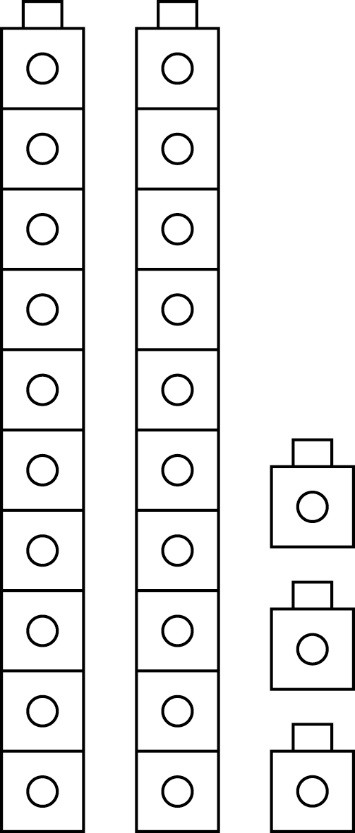 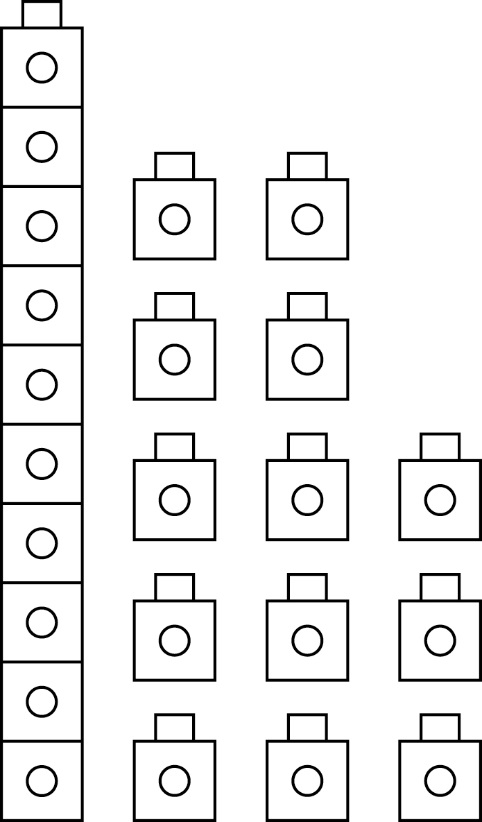 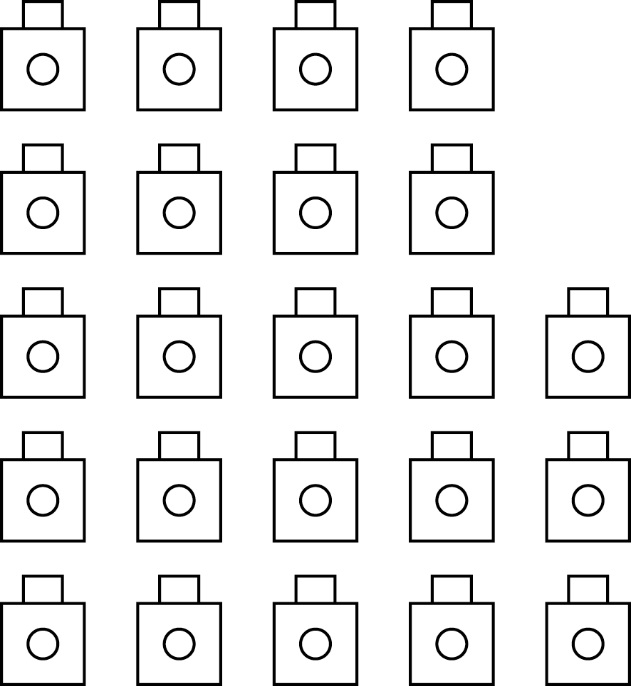 